La Alianza EHDI de ColoradoAplicación de sub-becasSección I:  Organización solicitanteNombre de la organización: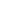 Nombre DBA (si diferente del nombre arriba) Dirección de correspondencia: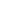 Dirección física (si es diferente de la dirección arriba):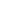 Cuidad:	Estado:	Código Postal: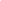 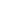 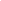 Condado:	FEIN o SSN: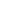 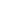 Teléfono: _____________________________	 VP        Voz Fax:	Correo-electrónico: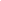 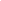 Sitio de web: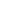 Sección II:  Clasificación de organizaciónClasificación de organización (marca todo que aplica):	Organización comunitaria con fiscal especial de 501(c)(3) o 509(a)(1) 	Entidad de un gobierno local (municipio, condado, etc.)	Entidad gubernamental del estado	Programa operado por el estadoSección III:  Declaración de misión Sección IV: Coordinador del proyectoNombre de coordinador(a) del proyecto: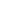 Puesto / Título: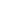 Teléfono:	 VP 	Voz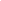 	Correo-electrónico: 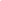 Sección V:  Fondos y el propósito del los proyectos subvencionados Total de fondos solicitados de la subvención: $                                            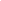 Actividades del desarrollo profesional, por ejemplo, los profesionales relacionados a los servicios de recién nacido- 3 años para los niños sordos y hipoacúsicos (Máximo de la solicitud $3500)Recursos para familias que hablan el español (Máximo de la solicitud $2000)Organización de familias que brindan apoyo familiar (Máximo de la solicitud $3500)Sección VI:  Descripción de las metas, los objetivos de la sub-beca y las actividades por lo cual se solicita los fondos, incluso la población de personas que beneficiara de la sub-beca. -- 20 puntosSección VII:  Descripción de la necesidad y el Impacto en el sistema de EHDI explicado en la propuesta de sub-beca– 20 puntosSección VIII: Descripción del cronograma para cumplir con los objetivos) -- 10 puntosSección IX:  Descripción de los resultados mensurables para cumplir– 15 puntos	Sección X:  Explicación de cómo el solicitante continuaran las actividades y los resultados después del ciclo de financiación de la sub-beca– 20 puntos	Sección XI: Descripción del presupuesto -- 15 puntos